Практикум-1Ввод и форматирование текстаПорядок выполнения работы:Создайте в своей папке документ MsWord. Имя документа – Размер и начертание  Фамилия ИмяУстановите:Шрифт – Times New RomanРазмер – 12Наберите следующий текст, нажимая Enter только в конце абзаца (на новую строку программа осуществляет перевод сама):Воздействие цвета на человекаОранжевый – вызывает легкое возбуждение, ускоряет кровообращение, способствует пищеварению.Желтый – стимулирует умственную деятельность.Зеленый - нежный, умиротворяющий, спокойный.Голубой – снижает кровяное давление, успокаивает.Синий – обуславливает серьезность, строгость в поведении.Фиолетовый – возбуждает деятельность сердца и легких, увеличивает сопротивляемость организма простудным заболеваниям.Для заголовка задайте размер шрифта 16 пт., цвет шрифта – красный.Для названий цветов задайте соответствующий им цвет шрифта, начертание -  подчеркнутый, размер – 16 пт.Для описания цвета задайте начертание – курсив.Сохраните документ, выбрав команду Файл-Сохранить или нажав на панели инструментов кнопку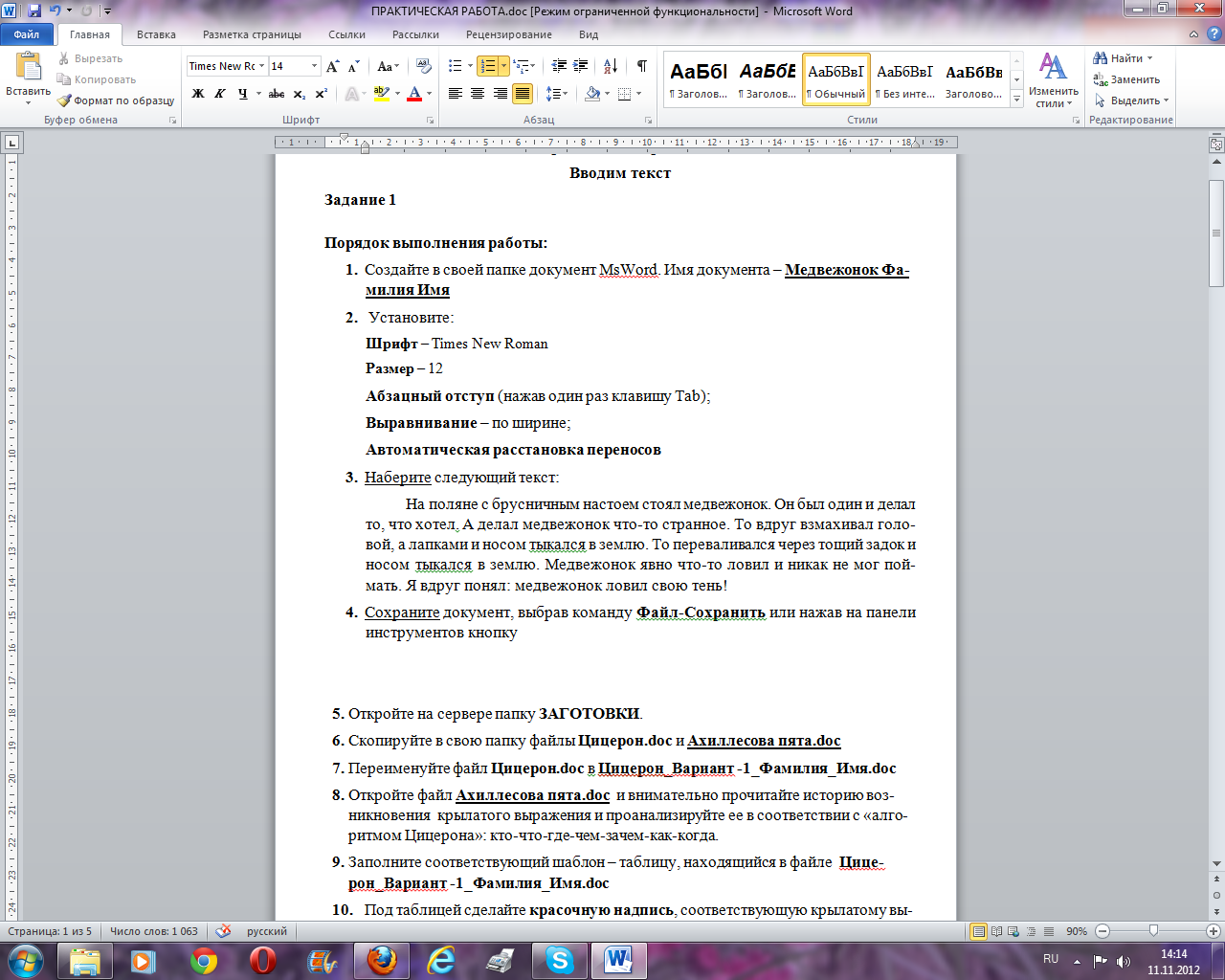 Закройте окно программы  MsWord.